Course:Course:AUTOCHTHONOUS CHEESE PRODUCTIONAUTOCHTHONOUS CHEESE PRODUCTIONAUTOCHTHONOUS CHEESE PRODUCTIONAUTOCHTHONOUS CHEESE PRODUCTIONAUTOCHTHONOUS CHEESE PRODUCTIONAUTOCHTHONOUS CHEESE PRODUCTIONAUTOCHTHONOUS CHEESE PRODUCTIONAUTOCHTHONOUS CHEESE PRODUCTIONAUTOCHTHONOUS CHEESE PRODUCTIONAUTOCHTHONOUS CHEESE PRODUCTIONAUTOCHTHONOUS CHEESE PRODUCTIONAUTOCHTHONOUS CHEESE PRODUCTIONCourse id:  8MST1I25Course id:  8MST1I25AUTOCHTHONOUS CHEESE PRODUCTIONAUTOCHTHONOUS CHEESE PRODUCTIONAUTOCHTHONOUS CHEESE PRODUCTIONAUTOCHTHONOUS CHEESE PRODUCTIONAUTOCHTHONOUS CHEESE PRODUCTIONAUTOCHTHONOUS CHEESE PRODUCTIONAUTOCHTHONOUS CHEESE PRODUCTIONAUTOCHTHONOUS CHEESE PRODUCTIONAUTOCHTHONOUS CHEESE PRODUCTIONAUTOCHTHONOUS CHEESE PRODUCTIONAUTOCHTHONOUS CHEESE PRODUCTIONAUTOCHTHONOUS CHEESE PRODUCTIONNumber of ECTS: 6Number of ECTS: 6AUTOCHTHONOUS CHEESE PRODUCTIONAUTOCHTHONOUS CHEESE PRODUCTIONAUTOCHTHONOUS CHEESE PRODUCTIONAUTOCHTHONOUS CHEESE PRODUCTIONAUTOCHTHONOUS CHEESE PRODUCTIONAUTOCHTHONOUS CHEESE PRODUCTIONAUTOCHTHONOUS CHEESE PRODUCTIONAUTOCHTHONOUS CHEESE PRODUCTIONAUTOCHTHONOUS CHEESE PRODUCTIONAUTOCHTHONOUS CHEESE PRODUCTIONAUTOCHTHONOUS CHEESE PRODUCTIONAUTOCHTHONOUS CHEESE PRODUCTIONTeacher:Teacher:Anka Popović-VranješAnka Popović-VranješAnka Popović-VranješAnka Popović-VranješAnka Popović-VranješAnka Popović-VranješAnka Popović-VranješAnka Popović-VranješAnka Popović-VranješAnka Popović-VranješAnka Popović-VranješAnka Popović-VranješCourse statusCourse statusElectiveElectiveElectiveElectiveElectiveElectiveElectiveElectiveElectiveElectiveElectiveElectiveNumber of active teaching classes (weekly)Number of active teaching classes (weekly)Number of active teaching classes (weekly)Number of active teaching classes (weekly)Number of active teaching classes (weekly)Number of active teaching classes (weekly)Number of active teaching classes (weekly)Number of active teaching classes (weekly)Number of active teaching classes (weekly)Number of active teaching classes (weekly)Number of active teaching classes (weekly)Number of active teaching classes (weekly)Number of active teaching classes (weekly)Number of active teaching classes (weekly)Lectures:2Lectures:2Practical classes:2Practical classes:2Practical classes:2Practical classes:2Other teaching types:Other teaching types:Study research work:Study research work:Study research work:Other classes:Other classes:Other classes:Precondition coursesPrecondition coursesNone/navesti ako imaNone/navesti ako imaNone/navesti ako imaNone/navesti ako imaNone/navesti ako imaNone/navesti ako imaNone/navesti ako imaNone/navesti ako imaNone/navesti ako imaNone/navesti ako imaNone/navesti ako imaNone/navesti ako imaEducational goalProduction of autochthonous cheeses in small plants that are part of the farm for milk and exploitation ofwhey as a by-product.Educational goalProduction of autochthonous cheeses in small plants that are part of the farm for milk and exploitation ofwhey as a by-product.Educational goalProduction of autochthonous cheeses in small plants that are part of the farm for milk and exploitation ofwhey as a by-product.Educational goalProduction of autochthonous cheeses in small plants that are part of the farm for milk and exploitation ofwhey as a by-product.Educational goalProduction of autochthonous cheeses in small plants that are part of the farm for milk and exploitation ofwhey as a by-product.Educational goalProduction of autochthonous cheeses in small plants that are part of the farm for milk and exploitation ofwhey as a by-product.Educational goalProduction of autochthonous cheeses in small plants that are part of the farm for milk and exploitation ofwhey as a by-product.Educational goalProduction of autochthonous cheeses in small plants that are part of the farm for milk and exploitation ofwhey as a by-product.Educational goalProduction of autochthonous cheeses in small plants that are part of the farm for milk and exploitation ofwhey as a by-product.Educational goalProduction of autochthonous cheeses in small plants that are part of the farm for milk and exploitation ofwhey as a by-product.Educational goalProduction of autochthonous cheeses in small plants that are part of the farm for milk and exploitation ofwhey as a by-product.Educational goalProduction of autochthonous cheeses in small plants that are part of the farm for milk and exploitation ofwhey as a by-product.Educational goalProduction of autochthonous cheeses in small plants that are part of the farm for milk and exploitation ofwhey as a by-product.Educational goalProduction of autochthonous cheeses in small plants that are part of the farm for milk and exploitation ofwhey as a by-product.Educational outcomesThe acquired knowledge provides  to students expertise to work in the production of authentic cheeses in small plants,advisory professional services, in secondary education and the like.Educational outcomesThe acquired knowledge provides  to students expertise to work in the production of authentic cheeses in small plants,advisory professional services, in secondary education and the like.Educational outcomesThe acquired knowledge provides  to students expertise to work in the production of authentic cheeses in small plants,advisory professional services, in secondary education and the like.Educational outcomesThe acquired knowledge provides  to students expertise to work in the production of authentic cheeses in small plants,advisory professional services, in secondary education and the like.Educational outcomesThe acquired knowledge provides  to students expertise to work in the production of authentic cheeses in small plants,advisory professional services, in secondary education and the like.Educational outcomesThe acquired knowledge provides  to students expertise to work in the production of authentic cheeses in small plants,advisory professional services, in secondary education and the like.Educational outcomesThe acquired knowledge provides  to students expertise to work in the production of authentic cheeses in small plants,advisory professional services, in secondary education and the like.Educational outcomesThe acquired knowledge provides  to students expertise to work in the production of authentic cheeses in small plants,advisory professional services, in secondary education and the like.Educational outcomesThe acquired knowledge provides  to students expertise to work in the production of authentic cheeses in small plants,advisory professional services, in secondary education and the like.Educational outcomesThe acquired knowledge provides  to students expertise to work in the production of authentic cheeses in small plants,advisory professional services, in secondary education and the like.Educational outcomesThe acquired knowledge provides  to students expertise to work in the production of authentic cheeses in small plants,advisory professional services, in secondary education and the like.Educational outcomesThe acquired knowledge provides  to students expertise to work in the production of authentic cheeses in small plants,advisory professional services, in secondary education and the like.Educational outcomesThe acquired knowledge provides  to students expertise to work in the production of authentic cheeses in small plants,advisory professional services, in secondary education and the like.Educational outcomesThe acquired knowledge provides  to students expertise to work in the production of authentic cheeses in small plants,advisory professional services, in secondary education and the like.Course contentTheory lessonsThe history and origins of autochthonous cheeses. Types of  autochthonous cheeses. The importance of composition and properties of autochthonous cheeses. Milk for cheese (chemical and hygienic quality). Main stages of the operation in the production of autochthonous cheeses made from cow's, sheep's and goat's milk. Exploitation of whey products for human consumption. The use of whey in the diet of cattle.Practical lessons: Exercise, Other modes of teaching, Study research workMilk cheese. Rennet - fermentation test. Creating  autochthonous cheeses from cow, sheep and goatmilk. Basic analysis of cheese. The acidity of the cheese. pH value. Determination of dry matter. Determination offat. Determination of moisture contentCourse contentTheory lessonsThe history and origins of autochthonous cheeses. Types of  autochthonous cheeses. The importance of composition and properties of autochthonous cheeses. Milk for cheese (chemical and hygienic quality). Main stages of the operation in the production of autochthonous cheeses made from cow's, sheep's and goat's milk. Exploitation of whey products for human consumption. The use of whey in the diet of cattle.Practical lessons: Exercise, Other modes of teaching, Study research workMilk cheese. Rennet - fermentation test. Creating  autochthonous cheeses from cow, sheep and goatmilk. Basic analysis of cheese. The acidity of the cheese. pH value. Determination of dry matter. Determination offat. Determination of moisture contentCourse contentTheory lessonsThe history and origins of autochthonous cheeses. Types of  autochthonous cheeses. The importance of composition and properties of autochthonous cheeses. Milk for cheese (chemical and hygienic quality). Main stages of the operation in the production of autochthonous cheeses made from cow's, sheep's and goat's milk. Exploitation of whey products for human consumption. The use of whey in the diet of cattle.Practical lessons: Exercise, Other modes of teaching, Study research workMilk cheese. Rennet - fermentation test. Creating  autochthonous cheeses from cow, sheep and goatmilk. Basic analysis of cheese. The acidity of the cheese. pH value. Determination of dry matter. Determination offat. Determination of moisture contentCourse contentTheory lessonsThe history and origins of autochthonous cheeses. Types of  autochthonous cheeses. The importance of composition and properties of autochthonous cheeses. Milk for cheese (chemical and hygienic quality). Main stages of the operation in the production of autochthonous cheeses made from cow's, sheep's and goat's milk. Exploitation of whey products for human consumption. The use of whey in the diet of cattle.Practical lessons: Exercise, Other modes of teaching, Study research workMilk cheese. Rennet - fermentation test. Creating  autochthonous cheeses from cow, sheep and goatmilk. Basic analysis of cheese. The acidity of the cheese. pH value. Determination of dry matter. Determination offat. Determination of moisture contentCourse contentTheory lessonsThe history and origins of autochthonous cheeses. Types of  autochthonous cheeses. The importance of composition and properties of autochthonous cheeses. Milk for cheese (chemical and hygienic quality). Main stages of the operation in the production of autochthonous cheeses made from cow's, sheep's and goat's milk. Exploitation of whey products for human consumption. The use of whey in the diet of cattle.Practical lessons: Exercise, Other modes of teaching, Study research workMilk cheese. Rennet - fermentation test. Creating  autochthonous cheeses from cow, sheep and goatmilk. Basic analysis of cheese. The acidity of the cheese. pH value. Determination of dry matter. Determination offat. Determination of moisture contentCourse contentTheory lessonsThe history and origins of autochthonous cheeses. Types of  autochthonous cheeses. The importance of composition and properties of autochthonous cheeses. Milk for cheese (chemical and hygienic quality). Main stages of the operation in the production of autochthonous cheeses made from cow's, sheep's and goat's milk. Exploitation of whey products for human consumption. The use of whey in the diet of cattle.Practical lessons: Exercise, Other modes of teaching, Study research workMilk cheese. Rennet - fermentation test. Creating  autochthonous cheeses from cow, sheep and goatmilk. Basic analysis of cheese. The acidity of the cheese. pH value. Determination of dry matter. Determination offat. Determination of moisture contentCourse contentTheory lessonsThe history and origins of autochthonous cheeses. Types of  autochthonous cheeses. The importance of composition and properties of autochthonous cheeses. Milk for cheese (chemical and hygienic quality). Main stages of the operation in the production of autochthonous cheeses made from cow's, sheep's and goat's milk. Exploitation of whey products for human consumption. The use of whey in the diet of cattle.Practical lessons: Exercise, Other modes of teaching, Study research workMilk cheese. Rennet - fermentation test. Creating  autochthonous cheeses from cow, sheep and goatmilk. Basic analysis of cheese. The acidity of the cheese. pH value. Determination of dry matter. Determination offat. Determination of moisture contentCourse contentTheory lessonsThe history and origins of autochthonous cheeses. Types of  autochthonous cheeses. The importance of composition and properties of autochthonous cheeses. Milk for cheese (chemical and hygienic quality). Main stages of the operation in the production of autochthonous cheeses made from cow's, sheep's and goat's milk. Exploitation of whey products for human consumption. The use of whey in the diet of cattle.Practical lessons: Exercise, Other modes of teaching, Study research workMilk cheese. Rennet - fermentation test. Creating  autochthonous cheeses from cow, sheep and goatmilk. Basic analysis of cheese. The acidity of the cheese. pH value. Determination of dry matter. Determination offat. Determination of moisture contentCourse contentTheory lessonsThe history and origins of autochthonous cheeses. Types of  autochthonous cheeses. The importance of composition and properties of autochthonous cheeses. Milk for cheese (chemical and hygienic quality). Main stages of the operation in the production of autochthonous cheeses made from cow's, sheep's and goat's milk. Exploitation of whey products for human consumption. The use of whey in the diet of cattle.Practical lessons: Exercise, Other modes of teaching, Study research workMilk cheese. Rennet - fermentation test. Creating  autochthonous cheeses from cow, sheep and goatmilk. Basic analysis of cheese. The acidity of the cheese. pH value. Determination of dry matter. Determination offat. Determination of moisture contentCourse contentTheory lessonsThe history and origins of autochthonous cheeses. Types of  autochthonous cheeses. The importance of composition and properties of autochthonous cheeses. Milk for cheese (chemical and hygienic quality). Main stages of the operation in the production of autochthonous cheeses made from cow's, sheep's and goat's milk. Exploitation of whey products for human consumption. The use of whey in the diet of cattle.Practical lessons: Exercise, Other modes of teaching, Study research workMilk cheese. Rennet - fermentation test. Creating  autochthonous cheeses from cow, sheep and goatmilk. Basic analysis of cheese. The acidity of the cheese. pH value. Determination of dry matter. Determination offat. Determination of moisture contentCourse contentTheory lessonsThe history and origins of autochthonous cheeses. Types of  autochthonous cheeses. The importance of composition and properties of autochthonous cheeses. Milk for cheese (chemical and hygienic quality). Main stages of the operation in the production of autochthonous cheeses made from cow's, sheep's and goat's milk. Exploitation of whey products for human consumption. The use of whey in the diet of cattle.Practical lessons: Exercise, Other modes of teaching, Study research workMilk cheese. Rennet - fermentation test. Creating  autochthonous cheeses from cow, sheep and goatmilk. Basic analysis of cheese. The acidity of the cheese. pH value. Determination of dry matter. Determination offat. Determination of moisture contentCourse contentTheory lessonsThe history and origins of autochthonous cheeses. Types of  autochthonous cheeses. The importance of composition and properties of autochthonous cheeses. Milk for cheese (chemical and hygienic quality). Main stages of the operation in the production of autochthonous cheeses made from cow's, sheep's and goat's milk. Exploitation of whey products for human consumption. The use of whey in the diet of cattle.Practical lessons: Exercise, Other modes of teaching, Study research workMilk cheese. Rennet - fermentation test. Creating  autochthonous cheeses from cow, sheep and goatmilk. Basic analysis of cheese. The acidity of the cheese. pH value. Determination of dry matter. Determination offat. Determination of moisture contentCourse contentTheory lessonsThe history and origins of autochthonous cheeses. Types of  autochthonous cheeses. The importance of composition and properties of autochthonous cheeses. Milk for cheese (chemical and hygienic quality). Main stages of the operation in the production of autochthonous cheeses made from cow's, sheep's and goat's milk. Exploitation of whey products for human consumption. The use of whey in the diet of cattle.Practical lessons: Exercise, Other modes of teaching, Study research workMilk cheese. Rennet - fermentation test. Creating  autochthonous cheeses from cow, sheep and goatmilk. Basic analysis of cheese. The acidity of the cheese. pH value. Determination of dry matter. Determination offat. Determination of moisture contentCourse contentTheory lessonsThe history and origins of autochthonous cheeses. Types of  autochthonous cheeses. The importance of composition and properties of autochthonous cheeses. Milk for cheese (chemical and hygienic quality). Main stages of the operation in the production of autochthonous cheeses made from cow's, sheep's and goat's milk. Exploitation of whey products for human consumption. The use of whey in the diet of cattle.Practical lessons: Exercise, Other modes of teaching, Study research workMilk cheese. Rennet - fermentation test. Creating  autochthonous cheeses from cow, sheep and goatmilk. Basic analysis of cheese. The acidity of the cheese. pH value. Determination of dry matter. Determination offat. Determination of moisture contentTeaching methodsa) pre exam:  test of individual blocks of classes and exercises; seminar work (student's choice,in the field of case); Attendance of lectures and exercises. b) exam: oral examTeaching methodsa) pre exam:  test of individual blocks of classes and exercises; seminar work (student's choice,in the field of case); Attendance of lectures and exercises. b) exam: oral examTeaching methodsa) pre exam:  test of individual blocks of classes and exercises; seminar work (student's choice,in the field of case); Attendance of lectures and exercises. b) exam: oral examTeaching methodsa) pre exam:  test of individual blocks of classes and exercises; seminar work (student's choice,in the field of case); Attendance of lectures and exercises. b) exam: oral examTeaching methodsa) pre exam:  test of individual blocks of classes and exercises; seminar work (student's choice,in the field of case); Attendance of lectures and exercises. b) exam: oral examTeaching methodsa) pre exam:  test of individual blocks of classes and exercises; seminar work (student's choice,in the field of case); Attendance of lectures and exercises. b) exam: oral examTeaching methodsa) pre exam:  test of individual blocks of classes and exercises; seminar work (student's choice,in the field of case); Attendance of lectures and exercises. b) exam: oral examTeaching methodsa) pre exam:  test of individual blocks of classes and exercises; seminar work (student's choice,in the field of case); Attendance of lectures and exercises. b) exam: oral examTeaching methodsa) pre exam:  test of individual blocks of classes and exercises; seminar work (student's choice,in the field of case); Attendance of lectures and exercises. b) exam: oral examTeaching methodsa) pre exam:  test of individual blocks of classes and exercises; seminar work (student's choice,in the field of case); Attendance of lectures and exercises. b) exam: oral examTeaching methodsa) pre exam:  test of individual blocks of classes and exercises; seminar work (student's choice,in the field of case); Attendance of lectures and exercises. b) exam: oral examTeaching methodsa) pre exam:  test of individual blocks of classes and exercises; seminar work (student's choice,in the field of case); Attendance of lectures and exercises. b) exam: oral examTeaching methodsa) pre exam:  test of individual blocks of classes and exercises; seminar work (student's choice,in the field of case); Attendance of lectures and exercises. b) exam: oral examTeaching methodsa) pre exam:  test of individual blocks of classes and exercises; seminar work (student's choice,in the field of case); Attendance of lectures and exercises. b) exam: oral examKnowledge evaluation (maximum 100 points)Knowledge evaluation (maximum 100 points)Knowledge evaluation (maximum 100 points)Knowledge evaluation (maximum 100 points)Knowledge evaluation (maximum 100 points)Knowledge evaluation (maximum 100 points)Knowledge evaluation (maximum 100 points)Knowledge evaluation (maximum 100 points)Knowledge evaluation (maximum 100 points)Knowledge evaluation (maximum 100 points)Knowledge evaluation (maximum 100 points)Knowledge evaluation (maximum 100 points)Knowledge evaluation (maximum 100 points)Knowledge evaluation (maximum 100 points)Pre-examination obligationsPre-examination obligationsPre-examination obligationsMandatoryMandatoryPointsPointsFinal exam (izabrati)Final exam (izabrati)Final exam (izabrati)MandatoryMandatoryPointsPointsLecture attendanceLecture attendanceLecture attendanceYesYes1010Theoretical part of the exam/Oral part of the exam/Written part of the exam-tasks and theoryTheoretical part of the exam/Oral part of the exam/Written part of the exam-tasks and theoryTheoretical part of the exam/Oral part of the exam/Written part of the exam-tasks and theoryYesYes4545TestTestTestYesYes1515Exercise attendanceExercise attendanceExercise attendanceYesYes1515Ovde se mogu pojaviti i kolokvijumi i seminarski rad (npr. Test, Term paper)Ovde se mogu pojaviti i kolokvijumi i seminarski rad (npr. Test, Term paper)Ovde se mogu pojaviti i kolokvijumi i seminarski rad (npr. Test, Term paper)YesYes1515Literature Literature Literature Literature Literature Literature Literature Literature Literature Literature Literature Literature Literature Literature Ord.AuthorAuthorAuthorTitleTitleTitleTitleTitlePublisherPublisherPublisherPublisherYearDozet Natalija , Adžić N.,Stanišić M.,Živić N.Dozet Natalija , Adžić N.,Stanišić M.,Živić N.Dozet Natalija , Adžić N.,Stanišić M.,Živić N.Autohtoni mlječni proizvodiAutohtoni mlječni proizvodiAutohtoni mlječni proizvodiAutohtoni mlječni proizvodiAutohtoni mlječni proizvodiPoljoprivredniinstitut –Podgorica ,BeogradPoljoprivredniinstitut –Podgorica ,BeogradPoljoprivredniinstitut –Podgorica ,BeogradPoljoprivredniinstitut –Podgorica ,Beograd1996Popović-Vranješ Anka, Vujičić I.Popović-Vranješ Anka, Vujičić I.Popović-Vranješ Anka, Vujičić I.Tehnologija surutkeTehnologija surutkeTehnologija surutkeTehnologija surutkeTehnologija surutkeUniverzitet u Novom Sadu  Poljoprivredni fakultetUniverzitet u Novom Sadu  Poljoprivredni fakultetUniverzitet u Novom Sadu  Poljoprivredni fakultetUniverzitet u Novom Sadu  Poljoprivredni fakultet1997Vujičić IVujičić IVujičić IMlekarstvo 1. deoMlekarstvo 1. deoMlekarstvo 1. deoMlekarstvo 1. deoMlekarstvo 1. deoIRO „Naučna knjiga“ Beograd.IRO „Naučna knjiga“ Beograd.IRO „Naučna knjiga“ Beograd.IRO „Naučna knjiga“ Beograd.1985Carić Marijana, Milanović Spasenija, Vucelja DragicaCarić Marijana, Milanović Spasenija, Vucelja DragicaCarić Marijana, Milanović Spasenija, Vucelja DragicaStandardne metode analize mleka imlečnih proizvodaStandardne metode analize mleka imlečnih proizvodaStandardne metode analize mleka imlečnih proizvodaStandardne metode analize mleka imlečnih proizvodaStandardne metode analize mleka imlečnih proizvoda„Prometej“ Novi Sad, Suizdavač; Tehnološki fakultet Novi Sad.„Prometej“ Novi Sad, Suizdavač; Tehnološki fakultet Novi Sad.„Prometej“ Novi Sad, Suizdavač; Tehnološki fakultet Novi Sad.„Prometej“ Novi Sad, Suizdavač; Tehnološki fakultet Novi Sad.2000Regulations on quality and other requirements for milk, milk products, composite milk products and starter culturesRegulations on quality and other requirements for milk, milk products, composite milk products and starter culturesRegulations on quality and other requirements for milk, milk products, composite milk products and starter culturesRegulations on quality and other requirements for milk, milk products, composite milk products and starter culturesRegulations on quality and other requirements for milk, milk products, composite milk products and starter culturesOff. Gazette no. 26/2002Off. Gazette no. 26/2002Off. Gazette no. 26/2002Off. Gazette no. 26/20022002Scott R.Scott R.Scott R.Cheesemaking practiceCheesemaking practiceCheesemaking practiceCheesemaking practiceCheesemaking practiceElsevier Applied Science publishers  London and New York. Elsevier Applied Science publishers  London and New York. Elsevier Applied Science publishers  London and New York. Elsevier Applied Science publishers  London and New York. 1986Popović-Vranješ AnkaPopović-Vranješ AnkaPopović-Vranješ AnkaTehnologija-proizvodnje mleka i mlečnih proizvoda,Tehnologija-proizvodnje mleka i mlečnih proizvoda,Tehnologija-proizvodnje mleka i mlečnih proizvoda,Tehnologija-proizvodnje mleka i mlečnih proizvoda,Tehnologija-proizvodnje mleka i mlečnih proizvoda,Univerzitet u Novom Sadu, Poljoprivredni fakultetUniverzitet u Novom Sadu, Poljoprivredni fakultetUniverzitet u Novom Sadu, Poljoprivredni fakultetUniverzitet u Novom Sadu, Poljoprivredni fakultet2006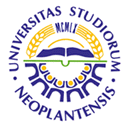 UNIVERSITY OF NOVI SADFACULTY OF AGRICULTURE 21000 NOVI SAD, TRG DOSITEJA OBRADOVIĆA 8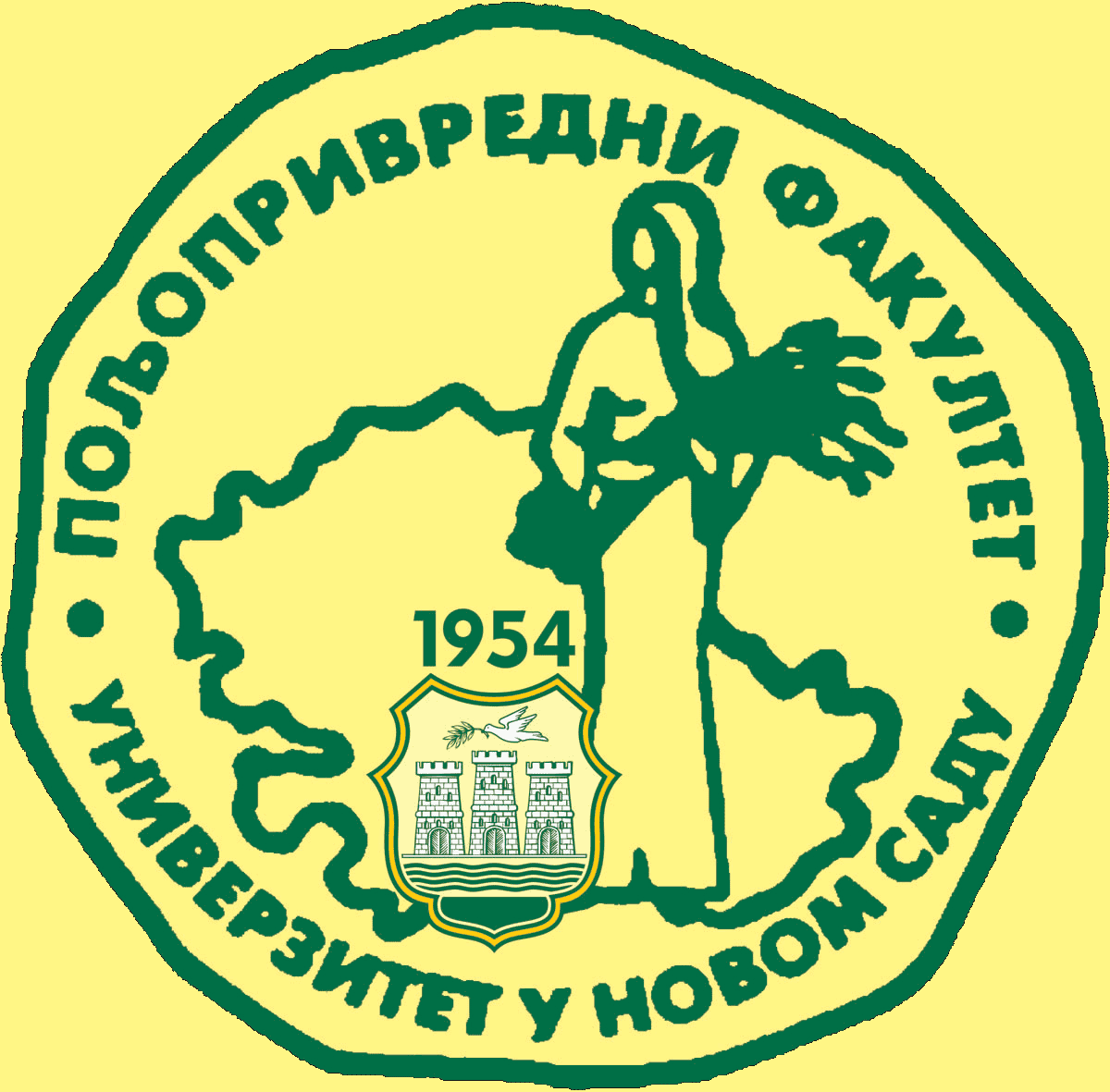 Study Programme AccreditationMASTER ACADEMIC STUDIES                          ANIMAL SCIENCETable 5.2 Course specificationTable 5.2 Course specificationTable 5.2 Course specification